2024 Legislative Wrap Up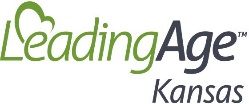 LEADSB 28 – Mega Budget Nursing Homes$47M, $18M SGF, to continue Medicaid add-on for nursing facilities at rate of $15.40 per Medicaid resident per day.
PACE$6.2M, $2.4M SGF, to increase PACE Medicaid rates to 90% of amount otherwise paid if participants were not enrolled in PACE for FY25.
Hospice$1.9M, $735K SGF, to eliminate the 5% rate difference hospice providers receive for patients in facilities with Medicaid as secondary payer.
Language requiring KDHE to work with hospice stakeholders and submit to CMS any required state plan amendments needed to implement new payment and systems for hospice providers for FY25.
HCBS/FE$48.3M, $18.6M SGF, to increase the average reimbursement rate for agency-directed personal care services on FE waiver to $30 per hour.
$13.0M, $5M SGF, to increase reimbursement rates for BI, PD, Autism, FE, and TA waivers to match I/DD waiver for FY25.
Language directing the agency to study capacity issues for HCBS services provided under the FE waiver for FY25, and to make recommendations to the 2025 Legislature concerning expansion of these services.
Involuntary DischargeLanguage directing the agency to study and report information to 2025 legislature on involuntary discharges and transfers from state licensed adult care homes for 2025.ENGAGESB 2784 CCR - CCRC Oversight/Definition and Fire Marshal Body CamerasModifies definition of continuing care retirement communities and transfers oversight authority from Kansas Insurance Department to Kansas Department for Aging and Disability Services.Prohibits Office of the Fire Marshal from utilizing body cameras on inspections in adult care homes and other facility types.H Sub for SB287 CCR – Patient VisitationEstablishes patient visitation rights for end-of-life care but doesn't clarify if federal guidance can override Kansas law. This omission leaves providers vulnerable to fines and penalties during surveys. Though the Senate added "guidance" to ensure federal funding, it didn't resolve the conflict between state law and federal guidance.
HB 2551 – Omnibus Budget Staffing agencies - Language directing the agency to oversee registration of supplemental nursing staff agencies and tech platform companies for FY25 and requiring such agencies to submit a report to KDADS on the rates charged by agencies to facilities in Kansas.
Oral Health - $4.8M, $1.9M SGF, to extend Medicaid coverage for dental exams, X-rays, and cleanings for adults.
Subcommittee on Contract Nursing Recommendations. The recommendations included a workforce roundtable during the interim to build a comprehensive healthcare workforce bill for the next session.MONITORSB 355/HB 2556 – Medicaid ExpansionDespite many attempts, Governor Kelly’s plan did not move forward. There was one informational hearing held in the Senate, one bill hearing in the House, and one attempted floor debate in the Senate.